Liturgie26 februari 2023Vereniging Vrijzinnigen Kampen Noordoostpolder‘Er is meer dan genoeg’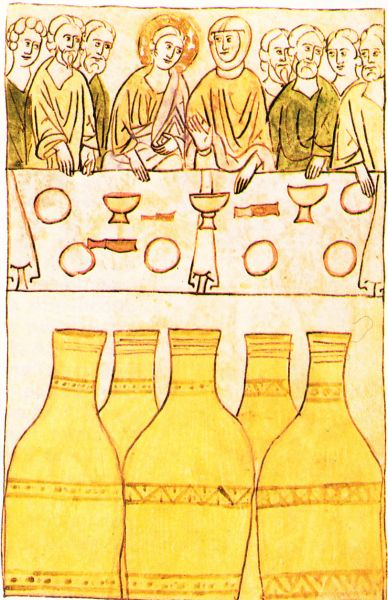 13e eeuw, afbeelding bij een handschrift, AmiensVoorganger	Anneke van der VeldeOrganist	Henk van MarleWelkomAansteken van de kaarsenBeginlied: 215: ‘Ontwaak o mens, de dag breekt aan’, coupletten 1 en 2(1e couplet: koortje)Ontwaak, o mens, de dag breekt aan,die u Gods liefde doet verstaanals nieuw, nu gij door slaap en nachtweer’t leven vindt, verstand en kracht.Rondom wie bidden dag aan dagzijn wondren, die geen oog ooit zag,een nieuw geloof, een nieuwe hoop,een nieuwe kracht door ‘s Geestes doop.BegroetingHoud dan de hemel in het oog,maar hef uw hart niet al te hoog;op aarde hier, op aarde thansziet gij een bovenaardse glans.De kalme gang, de kleine taak,zijn ruim genoeg voor Godes zaak.Onszelf verliezen in ‘t gebodbrengt dagelijks nader ons tot God.IntroductieZingen: ‘Heer, de stilte doet ons pijn’ (wijs: Gij die alle sterren houdt…, Lied 9191 Liedboek) 1e couplet: koortjeHeer, de stilte doet ons pijn,toont ons in gedachtenallen die gevallen zijn,al hun jammerklachten,met geweld,neergeveld,Heer, zo zijn wij, mensen:waanzin kent geen grenzen.Zie de stilte van dit uurals een krans gebeden -vlam van boven, eeuwig vuur,fakkel van de vrede,dood de haat,ban het kwaad,wek in ons, uw mensen,liefde - zonder grenzen!Gebed om een zegen voor deze dienstLied 975 ‘Jezus roept hier mensen samen’ 1 en 3 (1e couplet: koortje)Jezus roept hier mensen samendie in woord, gebed en liedGods aanwezigheid beamen,geen belofte gaat teniet.Prijs nu God, die goed en trouw is,prijs de Zoon, die mensen kent,prijs de Geest die als de Troosterzich naar ons heeft toegewendJezus roept ons tot de ander,zo verschillend als wij zijn,ras of huidskleur, rangen, standen-Jezus trekt geen scheidingslijn.Ga met vrienden en met vreemden,en met mensen, groot en klein,ga met zaligen en zoekers,die op zoek naar waarheid zijn.Lezing: Johannes  2: 1-11 (NBV21)    Op de derde dag was er een bruiloft in Kana, in Galilea. De moeder van Jezus was er, en ook Jezus en zijn leerlingen waren op de bruiloft uitgenodigd. Toen de wijn bijna op was, zei de moeder van Jezus tegen Hem: ‘Ze hebben geen wijn meer.’ ‘Vrouw, wat wilt u van Me?’ zei Jezus. ‘Mijn tijd is nog niet gekomen.’ Daarop sprak zijn moeder de bedienden aan: ‘Doe maar wat Hij jullie zegt, wat het ook is.’ Nu stonden daar voor het Joodse reinigingsritueel zes stenen watervaten, elk met een inhoud van twee à drie metrete. Jezus zei tegen de bedienden: ‘Vul de vaten met water.’ Ze vulden ze tot de rand. Toen zei Hij: ‘Schep er nu wat uit, en breng dat naar de ceremoniemeester.’ Dat deden ze. En toen de ceremoniemeester het water dat wijn geworden was, proefde – hij wist niet waar die vandaan kwam, maar de bedienden die het water geschept hadden wisten het wel – riep hij de bruidegom en zei tegen hem: ‘Iedereen zet zijn gasten eerst de goede wijn voor en als ze dronken zijn de minder goede. Maar u hebt de beste wijn tot nu bewaard!’ Dit heeft Jezus in Kana, in Galilea, gedaan als eerste teken; Hij toonde zo zijn grootheid en zijn leerlingen geloofden in Hem.    Daarna ging Hij naar Kafarnaüm, met zijn moeder, zijn broers en zijn leerlingen, en daar bleven ze een paar dagen.Lied 525: ‘Wij willen de bruiloftsgasten zijn’, 1, 2 en 3 (1e couplet: koortje)Wij willen de bruiloftsgasten zijnvan Kana in Galilea.Wij drinken daar van de bruiloftswijn.Wij willen van harte vrolijk zijnmet Jezus en met Maria.Maria sprak in bekommerdheid:‘Er is niet genoeg te drinken.’Maar Hij zei: ‘Nog is het niet mijn tijd.’Zij wist in haar hart: Hij is bereid,en zal het ons zeker schenken.En toen de maaltijd ten einde liep,zag Hij naar de lege vaten,en deed ze vullen door die Hij riep,en scheppen wat Hij te drinken schiepZij proefden: wijn was het water.Beeldmeditatiecouplet 4:Wij mogen met Jezus gezeten zijnte Kana tussen de gasten.Een ander schenkt eerst de goede wijnen drinkt de minderen op het eindHier komt het beste het laatste.OverwegingStilteMuziekGebedenStil gebedHeer, maak mij een werktuig van uw vrede:Laat mij liefde brengen waar haat heerst,vergiffenis waar fouten worden gemaakt,eenheid waar mensen verdeeld zijn,waarheid waar de leugen regeert.Laat mij geloof schenken aan wie twijfelthoop aan wie wanhoopt,licht aan wie in het duister verkeert,vreugde aan wie bedroefd is. Heer, help mijniet zozeer zelf gelukkig te worden,als wel anderen gelukkig te maken,niet zozeer zelf begrepen te worden,als wel anderen te begrijpen,niet zozeer zelf getroost te worden,als wel anderen te troosten.Niet zozeer zelf geliefd te worden,als wel anderen lieft e hebben.want als ik geef, zal mij gegeven worden,als ik vergeef, zal mij vergeven worden,als ik sterf, zal ik voor eeuwig leven.Toegeschreven aan Franciscus van Assisi Mededelingen en gavenSlotlied 423: ‘Nu wij uiteengaan’ 1, 2 en 3Nu wij uiteengaan vragen wij God:ga met uw licht voor ons uit!Nu wij uiteengaan wens ik jou toe:Ga met God!Vaya con Dios en à Dieu!Voor wie ons lief zijn vragen wij God:ga met uw licht vóór hen uit!Al onze vrienden wensen wij vrede:Ga met God!Vaya con Dios en à Dieu!ZegenVoor alle mensen op onze weg:vrede en goeds in elk huis!Voor al wie kwamen onder dit dak:Ga met God!Vaya con Dios en à Dieu!Als u het belangrijk vindt dat het geluid van de Vereniging van Vrijzinnigen wordt gehoord in Kampen en omstreken, dan kunt u lid van onze vereniging worden. Als u al lid bent van een ander kerkgenootschap, dan is dat geen bezwaar; u hoeft dat niet op te zeggen. Voor een minimumbedrag van 50 euro per jaar kunt u volop meepraten en -doen! Voor informatie: secr.vvvkampen.nop@gmail.com.Als u door wilt praten over de inhoud van deze dienst, of als u opmerkingen of suggesties heeft, kunt u mailen naar Anneke van der Velde: veld5834@planet.nl. Welkom!